FTKKI/MAKM/004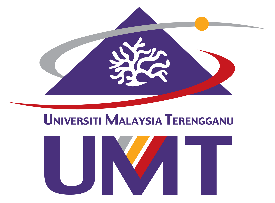 UNIVERSITI MALAYSIA TERENGGANUFAKULTI TEKNOLOGI KEJURUTERAAN KELAUTAN DAN INFORMATIKBORANG KEBENARAN PENYELENGGARAANNama Syarikat : _________________________________________________________________________________________Alamat : ___________________________________________________________  No. Telefon : ________________________Tarikh : ______________________________  hingga  ______________________________  Tempoh : ______________ (hari)Jenis Kerosakan : ________________________________________________________________________________________Lokasi Selenggaraan: _____________________________________________________________________________________Dengan ini saya akui bahawa saya:Bertanggungjawab dengan sepenuhnya terhadap keselamatan peralatan yang dibaiki/diselenggara.Melaporkan kerosakan/kehilangan peralatan secara bertulis kepada pihak pengurusan makmal dengan segera.Memulangkan kembali peralatan pada masa dan tarikh yang ditetapkan.Menggantikan semula peralatan yang rosak/hilang tanpa meminta sebarang bayaran daripada pihak UMT. _______________________________			 (Tandatangan Wakil dan Cop Syarikat)Nama : _______________________________No. K/P : _____________________________Jawatan : _____________________________                                                                 Tarikh : ______________________Permohonan diluluskan/tidak diluluskanKetua Jabatan/Pegawai Sains_________________________ 	                  Tarikh : ______________________      Tandatangan dan CopMohon isi dua (2) salinan.BilNama PeralatanKuantitiNama MakmalNo. Aset / No. Siri (Diisi oleh Pegawai Pengeluar)Diserahkan olehDiserahkan olehDiserahkan olehDiserahkan olehNama: Nama: Nama: Nama: TandatanganTarikh:TandatanganTarikh:Diterima olehDiterima olehDiterima olehDiterima olehNama: Nama: Nama: Nama: TandatanganTarikh :TandatanganTarikh: